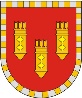 ЧУВАШСКАЯ РЕСПУБЛИКАСОБРАНИЕ ДЕПУТАТОВ АЛАТЫРСКОГО МУНИЦИПАЛЬНОГО ОКРУГА ПЕРВОГО СОЗЫВАЧӐВАШ РЕСПУБЛИКИ УЛАТӐР МУНИЦИПАЛИТЕТ ОКРУГӖН ПӖРРЕМӖШ СОЗЫВ ДЕПУТАЧӖСЕН ПУХӐВӖРЕШЕНИЕ 20 ноября 2023 года		       г. Алатырь		                               № 24/13О внесении изменений в Положение о муниципальном жилищном контроле на территории Алатырского муниципального округа Чувашской Республики, утвержденное решением Собрания депутатов Алатырского муниципального округа Чувашской Республики от 10 ноября 2022 года № 4/2В соответствии с Федеральным законом от 6 октября 2003 г. № 131-ФЗ «Об общих принципах организации местного самоуправления в Российской Федерации», Федеральным законом от 31 июля 2020 г. № 248-ФЗ «О государственном контроле (надзоре) и муниципальном контроле в Российской Федерации», Собрание депутатов Алатырского муниципального округа,РЕШИЛО:Внести в Положение о муниципальном жилищном контроле на территории Алатырского муниципального округа Чувашской Республики, утвержденное решением Собрания депутатов Алатырского муниципального округа Чувашской Республики от 10 ноября 2022 года № 4/2, следующие изменения:1.1. пункт 1 части 1.7. раздела 1 Положения дополнить подпунктом «м» следующего содержания:«м) требований к безопасной эксплуатации и техническому обслуживанию внутридомового и (или) внутриквартирного газового оборудования, а также требований к содержанию относящихся к общему имуществу в многоквартирном доме вентиляционных и дымовых каналов.»;1.2. в разделе 3 Положения:- абзац третий пункта 3.4, пункт 3.4.2 признать утратившими силу;- пункте 3.4.5 дополнить абзацем первым следующего содержания:«3.4.5. Профилактический визит осуществляется в порядке, установленном статьей 52 Федерального закона «О государственном контроле (надзоре) и муниципальном контроле в Российской Федерации.»;- абзацы первый-седьмой считать абзацами вторым-восьмым соответственно;1.3. в разделе 4 Положения:- пункт 4.8 изложить в следующей редакции:«4.8. Индикаторами риска нарушения обязательных требований являются:а) наличие трех и более жалоб (обращений), заявлений граждан, в том числе индивидуальных предпринимателей, юридических лиц, а также информации от органов государственной власти, органов местного самоуправления на контролируемых лиц, содержащих информацию о нарушении обязательных требований, в течение одного календарного года;б) поступление в орган муниципального жилищного контроля обращения гражданина или организации, информации от органов государственной власти, органов местного самоуправления, из средств массовой информации о наличии в деятельности контролируемого лица хотя бы одного отклонения от следующих обязательных требований:- к порядку осуществления перевода жилого помещения в нежилое помещение и нежилого помещения в жилое в многоквартирном доме;- к порядку осуществления перепланировки и (или) переустройства помещений в многоквартирном доме;- к предоставлению коммунальных услуг собственникам и пользователям помещений в многоквартирных домах и жилых домов;- к обеспечению доступности для инвалидов помещений в многоквартирных домах;- к деятельности юридических лиц, осуществляющих управление многоквартирными домами, в части осуществления аварийно-диспетчерского обслуживания;- к обеспечению безопасности при использовании и содержании внутридомового и внутриквартирного газового оборудования;в) отсутствие контрольных мероприятий, проводимых во взаимодействии с контролируемым лицом в рамках осуществления муниципального жилищного контроля, в течение трех лет, предшествующих дате принятия решения об отнесении объекта контроля к определенной категории риска.»;- пункты 4.25, 4.26 признать утратившими силу;1.4. раздел 5 Положения изложить в следующей редакции: «5. Ключевые показатели и их целевые значения, индикативные показатели муниципального жилищного контроля5.1. Оценка результативности и эффективности органов муниципального жилищного контроля осуществляется в установленном Федеральным законом порядке на основе системы показателей результативности и эффективности муниципального жилищного контроля.5.2. Ключевыми показателями эффективности и результативности осуществления муниципального жилищного контроля являются:- доля устраненных нарушений обязательных требований из числа, выявленных – 50  процентов;- доля обоснованных жалоб на действия (бездействие) уполномоченного органа и (или) его должностных лиц при проведении контрольных и профилактических мероприятий в течение года – 0 процентов.5.3. Индикативными показателями осуществления муниципального жилищного контроля являются:1) количество проведенных уполномоченным органом внеплановых контрольных мероприятий;2) количество обязательных профилактических визитов, проведенных за отчетный период;3) количество предостережений о недопустимости нарушения обязательных требований, объявленных за отчетный период;4) количество направленных в органы прокуратуры заявлений о согласовании проведения контрольных мероприятий, за отчетный период;5) количество направленных в органы прокуратуры заявлений о согласовании проведения контрольных мероприятий, по которым органами прокуратуры отказано в согласовании, за отчетный период;6) количество контрольных мероприятий, по результатам которых выявлены нарушения обязательных требований, за отчетный период.5.4. Уполномоченный орган ежегодно осуществляет подготовку доклада о муниципальном жилищном контроле с указанием сведений о достижении ключевых показателей и сведений об индикативных показателях муниципального жилищного контроля.».2. Настоящее решение вступает в силу после его официального опубликования.Председатель Собрания депутатов Алатырского муниципального округа                                                                 С.В. ПавлёнковГлава Алатырскогомуниципального округа                                                                                         Н.И. Шпилевая